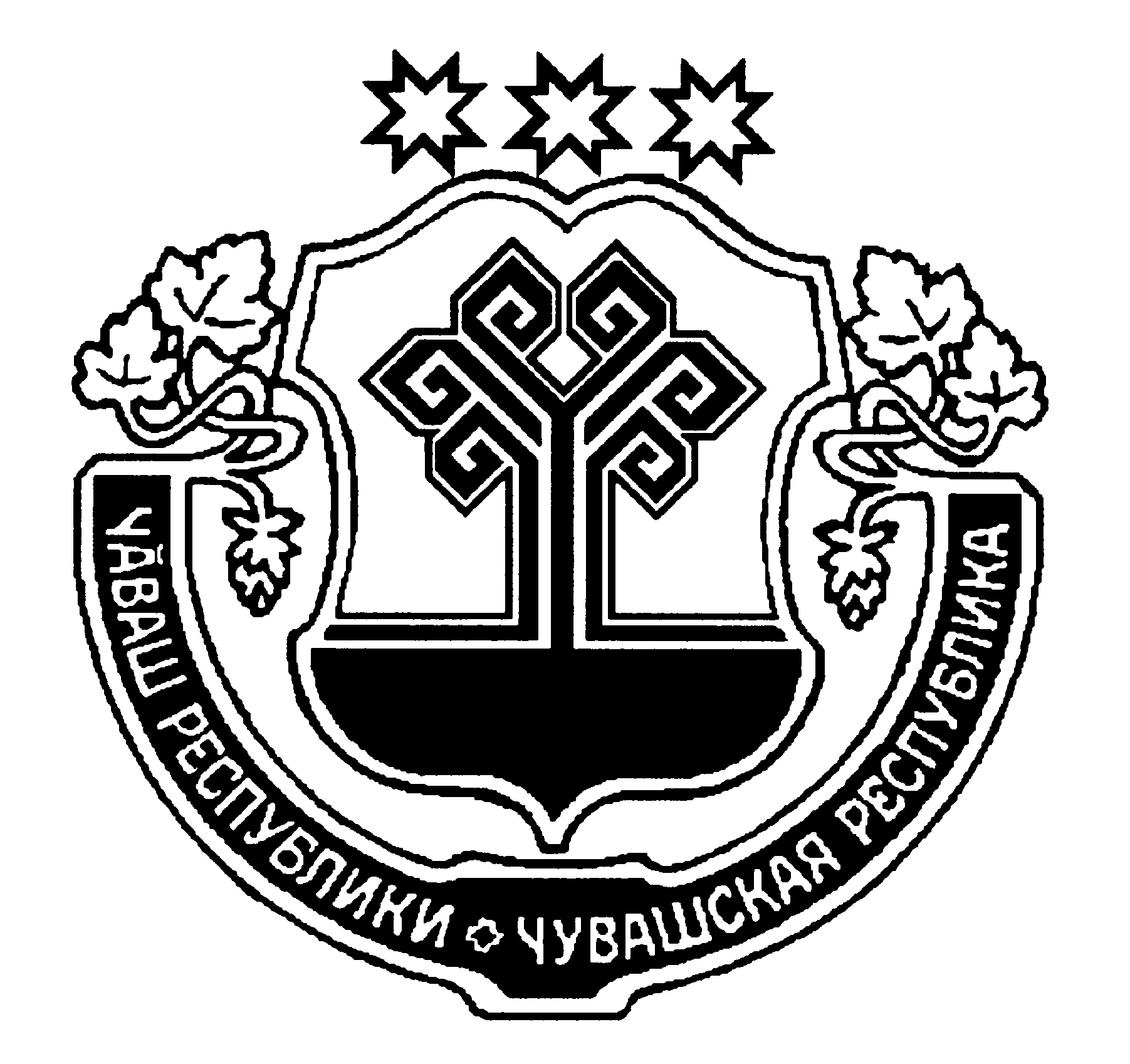 О внесении изменений в решение Собрания депутатов Цивильского городского поселения № 11/2 от 24.12.2019 г. «О бюджете Цивильского городского поселения Цивильского района Чувашской Республики на 2020 год и плановый период 2021 и 2022 годов»	В соответствии со статьей 232 Бюджетного кодекса Российской Федерации статьей 46 Положения о бюджетном процессе в Цивильском городском поселении Цивильского района Чувашской Республики, Собрание депутатов Цивильского городского поселения Цивильского района Чувашской РеспубликиСОБРАНИЕ ДЕПУТАТОВ ЦИВИЛЬСКОГО ГОРОДСКОГО ПОСЕЛЕНИЯ РЕШИЛО:Внести в решение Собрания депутатов Цивильского городского поселения № 11/2 от 24.12.2019 г. «О бюджете Цивильского городского поселения Цивильского района Чувашской Республики на 2020 год и плановый период 2021 и 2022 годов»:Приложения № 4, № 6, № 8 к решению изложить в следующей реакции: 2. Настоящее решение вступает в силу после его официального опубликования в периодичном печатном издании «Официальный вестник».Председатель Собрания депутатов  Цивильского городского поселенияЦивильского района Чувашской Республики                                                          В.Н.ПавловЧАВАШ РЕСПУБЛИКИÇĚРПУ РАЙОНЧУВАШСКАЯ РЕСПУБЛИКАЦИВИЛЬСКИЙ РАЙОН ÇĚРПУ ХУЛИ ПОСЕЛЕНИЙĚН ДЕПУТАТСЕН ПУХАВĚЙЫШАНУ2020 Ç юпа 20–мӗшӗ 02/1 №Çӗрпу хулиСОБРАНИЕ ДЕПУТАТОВЦИВИЛЬСКОГО  ГОРОДСКОГО ПОСЕЛЕНИЯ РЕШЕНИЕ20 октября 2020 г. № 02/1                   город  ЦивильскПриложение № 4Приложение № 4 к решению Собрания депутатов Цивильского городского поселения к решению Собрания депутатов Цивильского городского поселения Цивильского района Чувашской Республики  от 24.12.2019г.  Цивильского района Чувашской Республики  от 24.12.2019г. №11/2 "О бюджете Цивильского городского поселения№11/2 "О бюджете Цивильского городского поселения Цивильского района на 2020 год и на плановый период 2021 и 2022 годов" Цивильского района на 2020 год и на плановый период 2021 и 2022 годов"ДоходыДоходыДоходыбюджета Цивильского городского поселения Цивильского района на 2020 годбюджета Цивильского городского поселения Цивильского района на 2020 годбюджета Цивильского городского поселения Цивильского района на 2020 год(в рублях)Код бюджетной классификации Российской ФедерацииНаименование доходовУвеличение, уменьшение (-)123200 00000 00 0000 000Безвозмездные поступления от других бюджетов бюджетной системы Российской Федерации1 763 286,00202 10000 00 0000 150Дотации бюджетам бюджетной системы Российской Федерации176 436,00202 15002 13 0000 150Дотации бюджетам городских поселений на поддержку мер по обеспечению сбалансированности бюджетов176 436,00202 40000 00 0000 150Иные межбюджетные трансферты1 586 850,00202 49999 13 0000 150Прочие межбюджетные трансферты, передаваемые бюджетам городских поселений1 586 850,00Всего:1 763 286,00Приложение №6Приложение №6Приложение №6Приложение №6Приложение №6Приложение №6Приложение №6Приложение №6Приложение №6Приложение №6Приложение №6Приложение №6Приложение №6к решению Собрания депутатов Цивильского городского поселенияк решению Собрания депутатов Цивильского городского поселенияк решению Собрания депутатов Цивильского городского поселенияк решению Собрания депутатов Цивильского городского поселенияк решению Собрания депутатов Цивильского городского поселенияк решению Собрания депутатов Цивильского городского поселенияк решению Собрания депутатов Цивильского городского поселенияк решению Собрания депутатов Цивильского городского поселенияк решению Собрания депутатов Цивильского городского поселенияк решению Собрания депутатов Цивильского городского поселенияк решению Собрания депутатов Цивильского городского поселенияк решению Собрания депутатов Цивильского городского поселенияк решению Собрания депутатов Цивильского городского поселения Цивильского района Чувашской Республики  от 24.12.2019г. №11/2 Цивильского района Чувашской Республики  от 24.12.2019г. №11/2 Цивильского района Чувашской Республики  от 24.12.2019г. №11/2 Цивильского района Чувашской Республики  от 24.12.2019г. №11/2 Цивильского района Чувашской Республики  от 24.12.2019г. №11/2 Цивильского района Чувашской Республики  от 24.12.2019г. №11/2 Цивильского района Чувашской Республики  от 24.12.2019г. №11/2 Цивильского района Чувашской Республики  от 24.12.2019г. №11/2 Цивильского района Чувашской Республики  от 24.12.2019г. №11/2 Цивильского района Чувашской Республики  от 24.12.2019г. №11/2 Цивильского района Чувашской Республики  от 24.12.2019г. №11/2 Цивильского района Чувашской Республики  от 24.12.2019г. №11/2 Цивильского района Чувашской Республики  от 24.12.2019г. №11/2"О бюджете Цивильского  городского поселения Цивильского района "О бюджете Цивильского  городского поселения Цивильского района "О бюджете Цивильского  городского поселения Цивильского района "О бюджете Цивильского  городского поселения Цивильского района "О бюджете Цивильского  городского поселения Цивильского района "О бюджете Цивильского  городского поселения Цивильского района "О бюджете Цивильского  городского поселения Цивильского района "О бюджете Цивильского  городского поселения Цивильского района "О бюджете Цивильского  городского поселения Цивильского района "О бюджете Цивильского  городского поселения Цивильского района "О бюджете Цивильского  городского поселения Цивильского района "О бюджете Цивильского  городского поселения Цивильского района "О бюджете Цивильского  городского поселения Цивильского района на 2020 год и на плановый период 2021 и 2022 годов"на 2020 год и на плановый период 2021 и 2022 годов"на 2020 год и на плановый период 2021 и 2022 годов"на 2020 год и на плановый период 2021 и 2022 годов"на 2020 год и на плановый период 2021 и 2022 годов"на 2020 год и на плановый период 2021 и 2022 годов"на 2020 год и на плановый период 2021 и 2022 годов"на 2020 год и на плановый период 2021 и 2022 годов"на 2020 год и на плановый период 2021 и 2022 годов"на 2020 год и на плановый период 2021 и 2022 годов"на 2020 год и на плановый период 2021 и 2022 годов"на 2020 год и на плановый период 2021 и 2022 годов"на 2020 год и на плановый период 2021 и 2022 годов"Распределение Распределение Распределение Распределение Распределение Распределение Распределение Распределение Распределение Распределение Распределение Распределение Распределение бюджетных ассигнований по разделам, подразделам, целевым статьямбюджетных ассигнований по разделам, подразделам, целевым статьямбюджетных ассигнований по разделам, подразделам, целевым статьямбюджетных ассигнований по разделам, подразделам, целевым статьямбюджетных ассигнований по разделам, подразделам, целевым статьямбюджетных ассигнований по разделам, подразделам, целевым статьямбюджетных ассигнований по разделам, подразделам, целевым статьямбюджетных ассигнований по разделам, подразделам, целевым статьямбюджетных ассигнований по разделам, подразделам, целевым статьямбюджетных ассигнований по разделам, подразделам, целевым статьямбюджетных ассигнований по разделам, подразделам, целевым статьямбюджетных ассигнований по разделам, подразделам, целевым статьямбюджетных ассигнований по разделам, подразделам, целевым статьям(муниципальным программам и непрограммным направлениям деятельности) и (муниципальным программам и непрограммным направлениям деятельности) и (муниципальным программам и непрограммным направлениям деятельности) и (муниципальным программам и непрограммным направлениям деятельности) и (муниципальным программам и непрограммным направлениям деятельности) и (муниципальным программам и непрограммным направлениям деятельности) и (муниципальным программам и непрограммным направлениям деятельности) и (муниципальным программам и непрограммным направлениям деятельности) и (муниципальным программам и непрограммным направлениям деятельности) и (муниципальным программам и непрограммным направлениям деятельности) и (муниципальным программам и непрограммным направлениям деятельности) и (муниципальным программам и непрограммным направлениям деятельности) и (муниципальным программам и непрограммным направлениям деятельности) и группам (группам и подгруппам) видов расходов классификации расходов бюджетагруппам (группам и подгруппам) видов расходов классификации расходов бюджетагруппам (группам и подгруппам) видов расходов классификации расходов бюджетагруппам (группам и подгруппам) видов расходов классификации расходов бюджетагруппам (группам и подгруппам) видов расходов классификации расходов бюджетагруппам (группам и подгруппам) видов расходов классификации расходов бюджетагруппам (группам и подгруппам) видов расходов классификации расходов бюджетагруппам (группам и подгруппам) видов расходов классификации расходов бюджетагруппам (группам и подгруппам) видов расходов классификации расходов бюджетагруппам (группам и подгруппам) видов расходов классификации расходов бюджетагруппам (группам и подгруппам) видов расходов классификации расходов бюджетагруппам (группам и подгруппам) видов расходов классификации расходов бюджетагруппам (группам и подгруппам) видов расходов классификации расходов бюджета  Цивильского городского поселения Цивильского района Чувашской Республики на 2020 год  Цивильского городского поселения Цивильского района Чувашской Республики на 2020 год  Цивильского городского поселения Цивильского района Чувашской Республики на 2020 год  Цивильского городского поселения Цивильского района Чувашской Республики на 2020 год  Цивильского городского поселения Цивильского района Чувашской Республики на 2020 год  Цивильского городского поселения Цивильского района Чувашской Республики на 2020 год  Цивильского городского поселения Цивильского района Чувашской Республики на 2020 год  Цивильского городского поселения Цивильского района Чувашской Республики на 2020 год  Цивильского городского поселения Цивильского района Чувашской Республики на 2020 год  Цивильского городского поселения Цивильского района Чувашской Республики на 2020 год  Цивильского городского поселения Цивильского района Чувашской Республики на 2020 год  Цивильского городского поселения Цивильского района Чувашской Республики на 2020 год  Цивильского городского поселения Цивильского района Чувашской Республики на 2020 год(рублей)(рублей)(рублей)(рублей)(рублей)ПоказателиПоказателиРЗ РЗ РЗ ПРПРПРУвеличение, уменьшение (-)Увеличение, уменьшение (-)Увеличение, уменьшение (-)Увеличение, уменьшение (-)Увеличение, уменьшение (-)ПоказателиПоказателиРЗ РЗ РЗ ПРПРПРВсегоВсегоВсегоВсегоВсегоПоказателиПоказателиРЗ РЗ РЗ ПРПРПРВсегоВсегоВсегоВсегоВсего1122233344444Общегосударственные вопросыОбщегосударственные вопросы010101-281 297,02-281 297,02-281 297,02-281 297,02-281 297,02Функционирование Правительства Российской Федерации, высших исполнительных органов государственной власти субъектов Российской Федерации, местных администрацийФункционирование Правительства Российской Федерации, высших исполнительных органов государственной власти субъектов Российской Федерации, местных администраций01010104040494 281,6094 281,6094 281,6094 281,6094 281,60Другие общегосударственные расходыДругие общегосударственные расходы010101131313-375 578,62-375 578,62-375 578,62-375 578,62-375 578,62Национальная экономикаНациональная экономика04040442 840,6942 840,6942 840,6942 840,6942 840,69Дорожное хозяйство (дорожные фонды)Дорожное хозяйство (дорожные фонды)04040409090942 840,6942 840,6942 840,6942 840,6942 840,69Жилищно-коммунальное хозяйствоЖилищно-коммунальное хозяйство0505051 960 545,311 960 545,311 960 545,311 960 545,311 960 545,31Жилищное хозяйствоЖилищное хозяйство050505010101175 843,54175 843,54175 843,54175 843,54175 843,54Коммунальное хозяйствоКоммунальное хозяйство0505050202021 586 850,001 586 850,001 586 850,001 586 850,001 586 850,00БлагоустройствоБлагоустройство050505030303197 851,77197 851,77197 851,77197 851,77197 851,77Культура, кинематографияКультура, кинематография080808-223 557,98-223 557,98-223 557,98-223 557,98-223 557,98КультураКультура080808010101-223 557,98-223 557,98-223 557,98-223 557,98-223 557,98Физическая культура и спортФизическая культура и спорт111111264 755,00264 755,00264 755,00264 755,00264 755,00Массовый спортМассовый спорт111111020202264 755,00264 755,00264 755,00264 755,00264 755,00ИтогоИтого1 763 286,001 763 286,001 763 286,001 763 286,001 763 286,00Приложение № 8Приложение № 8Приложение № 8к решению Собрания депутатов Цивильского городского к решению Собрания депутатов Цивильского городского к решению Собрания депутатов Цивильского городского к решению Собрания депутатов Цивильского городского к решению Собрания депутатов Цивильского городского к решению Собрания депутатов Цивильского городского к решению Собрания депутатов Цивильского городского к решению Собрания депутатов Цивильского городского к решению Собрания депутатов Цивильского городского к решению Собрания депутатов Цивильского городского к решению Собрания депутатов Цивильского городского  поселения Цивильского района от 24.12.2019г. №11/2 поселения Цивильского района от 24.12.2019г. №11/2 поселения Цивильского района от 24.12.2019г. №11/2 поселения Цивильского района от 24.12.2019г. №11/2 поселения Цивильского района от 24.12.2019г. №11/2 поселения Цивильского района от 24.12.2019г. №11/2 поселения Цивильского района от 24.12.2019г. №11/2 поселения Цивильского района от 24.12.2019г. №11/2 поселения Цивильского района от 24.12.2019г. №11/2 поселения Цивильского района от 24.12.2019г. №11/2 поселения Цивильского района от 24.12.2019г. №11/2 "О бюджете Цивильского городского поселения Цивильского района "О бюджете Цивильского городского поселения Цивильского района "О бюджете Цивильского городского поселения Цивильского района "О бюджете Цивильского городского поселения Цивильского района "О бюджете Цивильского городского поселения Цивильского района "О бюджете Цивильского городского поселения Цивильского района "О бюджете Цивильского городского поселения Цивильского района "О бюджете Цивильского городского поселения Цивильского района "О бюджете Цивильского городского поселения Цивильского района "О бюджете Цивильского городского поселения Цивильского района "О бюджете Цивильского городского поселения Цивильского районана 2020 год и на плановый период 2021 и 2022 годов"на 2020 год и на плановый период 2021 и 2022 годов"на 2020 год и на плановый период 2021 и 2022 годов"на 2020 год и на плановый период 2021 и 2022 годов"на 2020 год и на плановый период 2021 и 2022 годов"на 2020 год и на плановый период 2021 и 2022 годов"на 2020 год и на плановый период 2021 и 2022 годов"на 2020 год и на плановый период 2021 и 2022 годов"на 2020 год и на плановый период 2021 и 2022 годов"на 2020 год и на плановый период 2021 и 2022 годов"на 2020 год и на плановый период 2021 и 2022 годов"Распределение Распределение Распределение Распределение Распределение Распределение Распределение Распределение Распределение Распределение Распределение Распределение бюджетных ассигнований по целевым статьям (муниципальным программам и непрограммным направлениямбюджетных ассигнований по целевым статьям (муниципальным программам и непрограммным направлениямбюджетных ассигнований по целевым статьям (муниципальным программам и непрограммным направлениямбюджетных ассигнований по целевым статьям (муниципальным программам и непрограммным направлениямбюджетных ассигнований по целевым статьям (муниципальным программам и непрограммным направлениямбюджетных ассигнований по целевым статьям (муниципальным программам и непрограммным направлениямбюджетных ассигнований по целевым статьям (муниципальным программам и непрограммным направлениямбюджетных ассигнований по целевым статьям (муниципальным программам и непрограммным направлениямбюджетных ассигнований по целевым статьям (муниципальным программам и непрограммным направлениямбюджетных ассигнований по целевым статьям (муниципальным программам и непрограммным направлениямбюджетных ассигнований по целевым статьям (муниципальным программам и непрограммным направлениямбюджетных ассигнований по целевым статьям (муниципальным программам и непрограммным направлениямдеятельности), группам (группам и подгруппам) видов расходов, разделам, подразделам классификации расходовдеятельности), группам (группам и подгруппам) видов расходов, разделам, подразделам классификации расходовдеятельности), группам (группам и подгруппам) видов расходов, разделам, подразделам классификации расходовдеятельности), группам (группам и подгруппам) видов расходов, разделам, подразделам классификации расходовдеятельности), группам (группам и подгруппам) видов расходов, разделам, подразделам классификации расходовдеятельности), группам (группам и подгруппам) видов расходов, разделам, подразделам классификации расходовдеятельности), группам (группам и подгруппам) видов расходов, разделам, подразделам классификации расходовдеятельности), группам (группам и подгруппам) видов расходов, разделам, подразделам классификации расходовдеятельности), группам (группам и подгруппам) видов расходов, разделам, подразделам классификации расходовдеятельности), группам (группам и подгруппам) видов расходов, разделам, подразделам классификации расходовдеятельности), группам (группам и подгруппам) видов расходов, разделам, подразделам классификации расходовдеятельности), группам (группам и подгруппам) видов расходов, разделам, подразделам классификации расходовбюджета Цивильского городского поселения Цивильского района  Чувашской Республики на 2020 годбюджета Цивильского городского поселения Цивильского района  Чувашской Республики на 2020 годбюджета Цивильского городского поселения Цивильского района  Чувашской Республики на 2020 годбюджета Цивильского городского поселения Цивильского района  Чувашской Республики на 2020 годбюджета Цивильского городского поселения Цивильского района  Чувашской Республики на 2020 годбюджета Цивильского городского поселения Цивильского района  Чувашской Республики на 2020 годбюджета Цивильского городского поселения Цивильского района  Чувашской Республики на 2020 годбюджета Цивильского городского поселения Цивильского района  Чувашской Республики на 2020 годбюджета Цивильского городского поселения Цивильского района  Чувашской Республики на 2020 годбюджета Цивильского городского поселения Цивильского района  Чувашской Республики на 2020 годбюджета Цивильского городского поселения Цивильского района  Чувашской Республики на 2020 годбюджета Цивильского городского поселения Цивильского района  Чувашской Республики на 2020 год(рублей)ПоказателиМинМинРзРзРзРзПРПРЦСРВРУвеличение, уменьшение (-)ПоказателиМинМинРзРзРзРзПРПРЦСРВРВсегоПоказателиМинМинРзРзРзРзПРПРЦСРВРВсего122333344567Администрация Цивильского городского поселения9939931 763 286,00Общегосударственные вопросы99399301010101-281 297,02Функционирование Правительства Российской Федерации, высших исполнительных органов государственной власти субъектов Российской Федерации, местных администраций99399301010101040494 281,60Муниципальная программа "Развитие потенциала муниципального управления" 993993010101010404Ч50000000094 281,60Обеспечение реализации государственной программы Чувашской Республики "Развитие потенциала государственного управления"993993010101010404Ч5Э000000094 281,60Основное мероприятие "Общепрограммные расходы"993993010101010404Ч5Э010000094 281,60Обеспечение функций муниципальных органов993993010101010404Ч5Э010020094 281,60Заработная плата993993010101010404Ч5Э0100200121232,00Начисления на выплаты по оплате труда993993010101010404Ч5Э0100200129-232,00Закупка товаров, работ, услуг в сфере информационно-коммуникационных технологий993993010101010404Ч5Э01002002426 350,00Прочая закупка товаров, работ и услуг для государственных нужд993993010101010404Ч5Э010020024427 931,60Уплата иных платежей993993010101010404Ч5Э010020085360 000,00Другие общегосударственные расходы993993010101011313-375 578,62Муниципальная программа "Социальная поддержка граждан"993993010101011313Ц300000000-405 014,62Подпрограмма "Социальная защита населения Чувашской Республики" муниципальной программы "Социальная поддержка граждан"993993010101011313Ц310000000-405 014,62Основное мероприятие "Создание благоприятных условий жизнедеятельности ветеранам, гражданам пожилого возраста, инвалидам"993993010101011313Ц310500000-405 014,62Проведение мероприятий, связанных с празднованием годовщины Победы в Великой Отечественной войне993993010101011313Ц310510640-405 014,62Прочая закупка товаров, работ и услуг для государственных нужд993993010101011313Ц310510640244-405 014,62Муниципальная программа "Развитие потенциала муниципального управления"993993010101011313Ч50000000029 436,00Обеспечение реализации государственной программы Чувашской Республики "Развитие потенциала государственного управления"993993010101011313Ч5Э000000029 436,00Основное мероприятие "Общепрограммные расходы"993993010101011313Ч5Э010000029 436,00Выполнение других обязательств Чувашской Республики993993010101011313Ч5Э017377029 436,00Прочая закупка товаров, работ и услуг для государственных нужд993993010101011313Ч5Э01737702440,00Уплата иных платежей993993010101011313Ч5Э017377085329 436,00Национальная экономика9939930404040442 840,69Дорожное хозяйство (дорожные фонды)99399304040404090942 840,69Муниципальная программа "Развитие транспортной системы"993993040404040909Ч20000000042 840,69Подпрограмма "Безопасные и качественные автомобильные дороги" муниципальной программы "Развитие транспортной системы "993993040404040909Ч21000000042 840,69Основное мероприятие "Мероприятия, реализуемые с привлечением межбюджетных трансфертов бюджетам другого уровня"993993040404040909Ч21030000042 840,69Капитальный ремонт и ремонт автомобильных дорог общего пользования местного значения в границах населенных пунктов поселения993993040404040909Ч21037419142 840,69Прочая закупка товаров, работ и услуг для государственных нужд993993040404040909Ч21037419124442 840,69Жилищно-коммунальное хозяйство993993050505051 960 545,31Жилищное хозяйство993993050505050101175 843,54Муниципальная программа "Модернизация и развитие сферы жилищно-коммунального хозяйства993993050505050101А100000000175 843,54Подпрограмма "Модернизация коммунальной инфраструктуры на территории Чувашской Республики" государственной программы Чувашской Республики "Модернизация и развитие сферы жилищно-коммунального хозяйства993993050505050101А11000000028 843,54Основное мероприятие "Улучшение потребительских и эксплуатационных характеристик жилищного фонда, обеспечивающих гражданам безопасные и комфортные условия проживания993993050505050101А11030000028 843,54Осуществление функций по использованию муниципального жилищного фонда, содержание муниципального жилищного фонда, в том числе муниципальных нежилых помещений, не обремененных договорными обязательствами993993050505050101А11037295028 843,54Прочая закупка товаров, работ и услуг для государственных нужд993993050505050101А11037295024428 843,54Подпрограмма "Газификация Чувашской Республики" муниципальной программы "Модернизация и развитие сферы жилищно-коммунального хозяйства"993993050505050101А140000000147 000,00Основное мероприятие "Газификация населенных пунктов Чувашской Республики"993993050505050101А140200000147 000,00Газификация населенных пунктов (проектирование, строительство (реконструкция) газопроводных сетей)993993050505050101А140272840147 000,00Бюджетные инвестиции в объекты капитального строительства государственной (муниципальной) собственности993993050505050101А140272840414147 000,00Коммунальное хозяйство9939930505050502021 586 850,00Муниципальная программа "Экономическое развитие "993993050505050202Ч1000000001 586 850,00Подпрограмма "Совершенствование системы управления экономическим развитием" муниципальной программы "Экономическое развитие"993993050505050202Ч1100000001 586 850,00Основное мероприятие "Проектная деятельность и программно-целевое управление"993993050505050202Ч1103000001 586 850,00Гранты Главы Чувашской Республики муниципальным районам и городским округам для стимулирования привлечения инвестиций в основной капитал и развитие экономического (налогового) потенциала территорий за счет иных межбюджетных трансфертов, предоставляемых из республиканского бюджета Чувашской Республики993993050505050202Ч1103163801 586 850,00Закупка товаров, работ, услуг в целях капитального ремонта государственного (муниципального) имущества993993050505050202Ч110316380243590 000,00Прочая закупка товаров, работ и услуг для государственных нужд993993050505050202Ч110316380244-663 150,00Бюджетные инвестиции в объекты капитального строительства государственной (муниципальной) собственности993993050505050202Ч1103163804141 660 000,00Благоустройство993993050505050303197 851,77Муниципальная программа "Формирование современной городской среды на территории Чувашской Республики"993993050505050303А500000000197 851,77Подпрограмма "Благоустройство дворовых и общественных территорий" муниципальной программы "Формирование современной городской среды на территории Чувашской Республики"993993050505050303А510000000197 851,77Основное мероприятие "Содействие благоустройству населенных пунктов Чувашской Республики"993993050505050303А510200000197 851,77Реализация комплекса мероприятий по благоустройству дворовых территорий и тротуаров993993050505050303А510275420750 551,49Прочая закупка товаров, работ и услуг для государственных нужд993993050505050303А510275420244750 551,49Уличное освещение993993050505050303А510277400-402 699,72Прочая закупка товаров, работ и услуг для государственных нужд993993050505050303А510277400244-402 699,72Озеленение993993050505050303А510277410-150 000,00Прочая закупка товаров, работ и услуг для государственных нужд993993050505050303А510277410244-150 000,00Культура, кинематография99399308080808-223 557,98Культура993993080808080101-223 557,98Муниципальная программа "Развитие культуры и туризма"993993080808080101Ц400000000-223 557,98Подпрограмма "Развитие культуры в Чувашской Республике" муниципальной программы "Развитие культуры и туризма"993993080808080101Ц410000000-223 557,98Основное мероприятие "Развитие библиотечного дела"993993080808080101Ц41020000041 197,02Обеспечение деятельности муниципальных библиотек993993080808080101Ц41024А41041 197,02Прочая закупка товаров, работ и услуг для государственных нужд993993080808080101Ц41024А41024436 986,05Исполнение судебных актов Российской Федерации и мировых соглашений по возмещению вреда, причиненного в результате незаконных действий (бездействия) органов государственной власти (государственных органов) либо должностных лиц этих органов, а также в результате деятельности казенных учреждений993993080808080101Ц41024А4108314 210,97Основное мероприятие "Сохранение и развитие народного творчества"993993080808080101Ц410700000-264 755,00Обеспечение деятельности государственных учреждений культурно-досугового типа и народного творчества993993080808080101Ц41077А390-264 755,00Прочая закупка товаров, работ и услуг для государственных нужд993993080808080101Ц41077А390244-264 755,00Физическая культура и спорт99399311111111264 755,00Массовый спорт993993111111110202264 755,00Муниципальная  программа "Развитие физической культуры и спорта"993993111111110202Ц500000000264 755,00Подпрограмма "Развитие физической культуры и массового спорта" муниципальной программы "Развитие физической культуры и спорта" 993993111111110202Ц510000000264 755,00Основное мероприятие "Развитие спортивной инфраструктуры и материально-технической базы для занятий физической культурой и массовым спортом"993993111111110202Ц510300000264 755,00Мероприятия по развитию спортивной инфраструктуры по месту жительства993993111111110202Ц510311430264 755,00Прочая закупка товаров, работ и услуг для государственных нужд993993111111110202Ц510311430244264 755,00Итого1 763 286,00